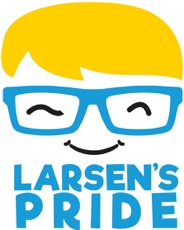 Slideathon SponsorshipMy Challenge:I will be taking on a marathon number of 26 slides in a single day to raise money for Larsen’s Pride: improving the lives of the youngest brain tumour patients in England and Wales. Our JustGiving campaign page can be found here:Slideathon 2024 - JustGivingNameAmountCash or JustGivingCollected?